Vadovaudamasis Lietuvos Respublikos vietos savivaldos įstatymo 29 straipsnio 8 dalies 2 punktu, Lietuvos Respublikos žmonių užkrečiamųjų ligų profilaktikos ir kontrolės įstatymo 25 straipsnio 3 dalimi, 26 straipsnio 3 dalimi, Lietuvos Respublikos Vyriausybės 2020 m. vasario 26 d. nutarimo Nr. 152 „Dėl valstybės lygio ekstremaliosios situacijos paskelbimo“ 4.2.1 papunkčiu, Lietuvos Respublikos sveikatos apsaugos ministro – valstybės lygio ekstremaliosios situacijos valstybės operacijų vadovo 2020 m. birželio 16 d. sprendimo Nr. V-1475 „Dėl neformaliojo vaikų švietimo organizavimo būtinų sąlygų“,  Lietuvos Respublikos sveikatos apsaugos ministro – valstybės lygio ekstremaliosios situacijos valstybės operacijų vadovo 2020 m. rugpjūčio 17 d. sprendimo Nr. V-1837 „Dėl aukštojo mokslo studijų, profesinio ir neformaliojo suaugusiųjų švietimo vykdymo būtinų sąlygų“ 3 punktu, Lietuvos Respublikos sveikatos apsaugos ministro – valstybės lygio ekstremaliosios situacijos valstybės operacijų vadovo 2020 m. birželio 16 d. sprendimu     Nr. V-1467 „Dėl aukšto meistriškumo sporto varžybų organizavimo būtinų sąlygų“, siekdamas taikyti COVID-19 ligos (koronaviruso infekcijos) plitimą mažinančias priemones ir atsižvelgdamas į Nacionalinio visuomenės sveikatos centro prie Sveikatos apsaugos ministerijos Kauno departamento 2020 spalio 20 d. raštą Nr. (2-13 16.1.17.E)2-83245:1.  N u s t a t a u, kad:1.1. Kauno mieste ugdymo procesas pagal neformaliojo švietimo programas ir formalųjį švietimą papildančias programas besimokantiems asmenims, taip pat visos stovyklos ir kitos neformaliojo švietimo veiklos vykdomi nuotoliniu ugdymo proceso organizavimo būdu, o jeigu neįmanoma vykdyti šiuo būdu, ugdymo procesas, stovyklos ir kitos neformaliojo švietimo veiklos nevykdomi arba perkeliami į kitą laikotarpį; 1.2. sporto įstaigų ir kitų sporto paslaugų teikėjų organizuojamos pradinio rengimo ir meistriškumo ugdymo grupių treniruotės vykdomos nuotoliniu būdu, o meistriškumo ugdymo grupių, kurių sportininkai iki lapkričio 20 d. dalyvauja varžybose, meistriškumo tobulinimo ir aukšto meistriškumo grupių treniruotės vyksta įprastu būdu, griežtai laikantis Lietuvos Respublikos sveikatos apsaugos ministro – valstybės lygio ekstremaliosios situacijos valstybės operacijų vadovo 2020 m. birželio 16 d. sprendime Nr. V-1467 „Dėl aukšto meistriškumo sporto varžybų organizavimo būtinų sąlygų“ nustatytų reikalavimų;2. N e r e k o m e n d u o j u meistriškumo ugdymo grupėms vykti į savivaldybėse, kuriose paskelbtas karantinas, vykstančias treniruotes, varžybas ir kitas išvykas. 3. Į p a r e i g o j u  visus neformaliojo švietimo ir sporto paslaugų teikėjus, taip pat  šias veiklas organizuojančius asmenis griežtai laikytis šio įsakymo reikalavimų. 4. P a v e d u  Kauno miesto savivaldybės administracijos Švietimo ir Sporto skyriams kontroliuoti šio įsakymo vykdymą. 5. N u s t a t a u, kad šis įsakymas galioja iki lapkričio 8 d.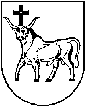 KAUNO MIESTO SAVIVALDYBĖS ADMINISTRACIJOS DIREKTORIUSKAUNO MIESTO SAVIVALDYBĖS ADMINISTRACIJOS DIREKTORIUSKAUNO MIESTO SAVIVALDYBĖS ADMINISTRACIJOS DIREKTORIUSĮSAKYMASĮSAKYMASĮSAKYMASDĖL COVID-19 LIGOS (KORONAVIRUSO INFEKCIJOS) PLITIMĄ MAŽINANČIŲ PRIEMONIŲ KAUNO MIESTO NEFORMALIOJO ŠVIETIMO IR SPORTO SRITYSE NUSTATYMO DĖL COVID-19 LIGOS (KORONAVIRUSO INFEKCIJOS) PLITIMĄ MAŽINANČIŲ PRIEMONIŲ KAUNO MIESTO NEFORMALIOJO ŠVIETIMO IR SPORTO SRITYSE NUSTATYMO DĖL COVID-19 LIGOS (KORONAVIRUSO INFEKCIJOS) PLITIMĄ MAŽINANČIŲ PRIEMONIŲ KAUNO MIESTO NEFORMALIOJO ŠVIETIMO IR SPORTO SRITYSE NUSTATYMO        Nr.             Nr.             Nr.      KaunasKaunasKaunasAdministracijos direktoriusVilius Šiliauskas